የዲስትሪክት ኮሎምቢያ መንግስት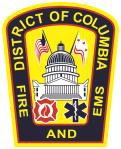 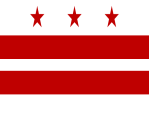 የዲስትሪክት ኮሎምቢያ የእሳት እና ድንገተኛ አደጋ አገልግሎቶች ዲፓርትመንትየእሳት ደህንነት ስጥሬሀቆች እና የቁጥር መረጃዎችማስጨሺያ ማቴርያሎች (በሌላ አነጋገር፣ ሲጋራ፣ ሲጋሮች፣ ትቦ ወዘተ) በዩናይትድ ስቴትስ ዋነኞቹ የእሳት ነክ ሞት መንስኤዎች ናቸው። በ 2006 ከተከሰቱት እያንዳንዳቸው አራት ሞቶች አንድ መማስጨሺያ ማቴርያሎች ምክንያት የተከሰተ ነው።በ 2006፣ ወደ 142,900 ዘጠና ገደማ በማስጨሺያ ማቴርያሎች የተከሰቱ የእሳት አደጋዎች ነበሩ። እነዚህ የእሳት አደጋዎች 780 ሲቪሎችን ለሞት 1,600 ሲቪሎችን ደግሞ ለጉዳት ዳርገዋል።በእድሜ የገፉ አዋቂዎች የማጨስ መጠናቸው በእድሜ ካነሱ አዋቂዎች ያነሰ ቢሆንም በጭስ ምክንያት በሚፈጠር የእሳት አደጋ የመሞት ወይንም የመጎዳት እድላቸው ግን ከፍተኛ ነው።አብዛኛው ጊዜ በማስጨሺያ ማቴርያሎች በሚከሰት የእሳት አደጋ የበለጠ በመቀጣጠል ለሞት የሚዳርጉ ነገሮች ለቤት ማስዋቢያ የተገጠሙ ፈርኒቸሮች፣ ፍራሾች እና አልጋዎች ናቸው።የማስጨስ ጥንቃቄ ምክሮችጥንቃቄ የጎደለው ማስጨስ ዋናው የእሳድ አደጋ ሞት መንስኤ ነው። የጭስ ማስጠንቀቂያ ደወሎች፣ ቶሎ የማይቃጠሉ አልጋዎችን እና ፈርኒቸሮችን መጠቀም ወሳኝ የእሳት አደጋ መከላከል እርምጃዎች ናቸው። ራስዎን እና ቤተሰብዎን የእሳት አደጋ ሰለባዎች ከመሆን ለማዳን የሚከተሉት ጥቂት የደህንነት ጥንቃቄ ምክሮችን ይመልከቱ:እቤት ውስጥ የማስጨስ ጥንቃቄዎች:የሚያጨሱ ከሆነ፣ ለእሳት አደጋ ተጋላጭ ያልሆኑ ሲጋራዎችን ይምረጡ። እነዚህ የእሳት አደጋ የማስከተል ችሎታቸው ዝቅተኛ ነው።ሞት ሊያስከትል የሚችል የሲጋራ እሳት አደጋ ለመከላከል ንቁ መሆን አለብዎ። እንቅልፍ ላይ ከሆኑ፣ መጠጥ ከጠጡ፣ ወይንም መድሀኒት ወይንም ሌላ አደንዛዥ ዕጾችን ከወሰዱ ንቁ መሆን አይችሉም።በፍጹም መኝታ ክፍል ውስጥ አያጭሱ።መተርኮሻ ሶፋ ላይ ወይንም ወንበር ላይ አያስቀምጡሰፋፊ ከንፈር ያለው ትልቅ፣ እና ጎድጓዳ መተርኮሻ ይጠቀሙ። ትንንሽ መተርኮሻዎች ለእይታ ማራኪ ሊሆኑ ይችላሉ፣ ነገር ደህንነታቸው አስተማማኝ አይደለም። ሲጋራዎች ከጫፍ ላይ ሊወድቁ እና የሲጋራ አመድ በቀላሉ ሊፈነዱ ይችላሉ።አመዱ ላይ ውሃ ይቸልሱበት። መተርኮሻ ወደ ሽንትቤት ያራግፉ ወይንም አየር በሰፊው ወደ ማያስገባ የብረት መያዣ ያራግፉት። ያልቀዘቀሰ አመድ ወደ ቆሻሻ መጣያ ሲጣል ለአራት ሰአታት ሊጨስ፣ ከዛም እሳት ሊያስነሳ ይችላል።ክብሪት እና መለኮሻዎችን ልጆች ሊያዩት እና ሊደርሱበት ከማይችሉት ቦታ ያስቀምጡ፣ ከተቻለ ደግሞ ቆልፈው ቢያስቀምጡዋቸው ይመረጣልሲጋራ፣ ሲጋር፣ እና ማስጨሺያ ትቦዎች በቸልተኝነት አይተዉ። ከመራቅዎ በፊት ሁሉንም የሚጨሱ ማቴርያሎች ማጥፋትዎ እርግጠኛ ይሁኑ።ሲያጨሱ የአልኮል ይዘት ያላቸው መጠጦችን ያስወግዱ። የእነዚህ አይነት ስብስብ ወይንም ከመድሀኒቶች ጋር መቀላቀል አደገኛ ሊሆን ይችላል።አጫሽ ጓደኞች እና ዘመዶች እርስዎን ቢጎበኙ፣ ምናልባት ሳያስተውሉ የጣሉዋቸው አመዶች ከምድርቤቱ ወይንም ከወንበሩ ስር እንዳይኖሩ ይፈትሹ።ከቤት ውጪ የማጨስ ጥንቃቄ:የሚጨሱ ማቴርያሎችን ሳር ላይ፣ የጥድ ቅጠል ላይ፣ ወይንም የረገፉ ገለባ መሰል ነገሮች ወይንም መሬት ላይ አያራግፉ።የሚያጨሱዋቸው ማቴርያሎች የማይቃጠል መያዣ ላይ፣ አሸዋ በተሞላ መያዣ ላይ ማራገፍ የተሸለው አማራጭ ነውየሲጋራ ቅሪቶች እና አመዶችን ከመጨስ እና ቆይተው እሳት ከመቀስቀስ ለመከላከል ከመጣልዎ በፊት ውሃ ይቸልሱባቸው።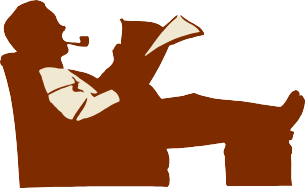 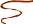 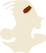 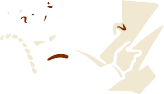 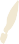 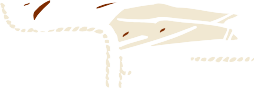 የኮሎምቢያ ዲስትሪክት የእሳት እና ድንገተኛ አደጋ ሕክምና አገልግሎቶች በ Facebook ወይንም Twitter ላይ ይከተሉ!የኮሎምቢያ ዲስትሪክት የእሳት እና ድንገተኛ አደጋ ሕክምና አገልግሎቶች ን Twitter ላይ ይከተሉ http://www.twitter.com/dcfireems እና 
Facebook ላይ ይከተሉ http://www.facebook.com/dcfireandems